Barrow CE School 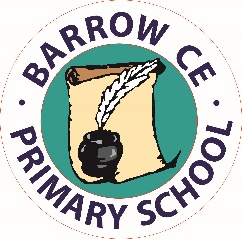 Computing Long Term Provision Map Year A Acorn Class Autumn Topic and Key KnowledgeYear A Acorn Class SpringTopic and Key KnowledgeYear A Acorn Class SummerTopic and Key KnowledgeYear 1 Autumn, Term 1Internet SafetySticky Knowledge I know how to use technology safely.I know where to go for help if I am concerned.I know how to keep my personal information private.I know which websites are safe me to use.I know how to use an iPad camera to take photographs.EYFS Starting Points Why do we use the internet?What do I do if something worrying or unexpected happens when I’m using the internet?How do I stay kind to my friends?How much time should I spend using a computer/tablet/game device?What can technology be used for?Year 1 Spring, Term 1ProgrammingSticky KnowledgeI can give instructions to my friend and follow their instructions to move around.I know what happens when I press buttons on a programmable robot.I know what an algorithm is.I know how to create a set of instructions and plan a journey for a programmable toy.I know what the word debug means when I correct mistakes.I know how to use some apps/software to create movement EYFS Starting Points Which computer games and software do I like to use?What happens when I touch or click on buttons when I’m using simple software?How do I make a programmable toy move?Year 1 Summer, Term 1 and 2MultimediaSticky KnowledgeI know how to use technology to present some of my ideas.I know how to save information and retrieve it.I know how to use the keyboard or a word bank to enter text.EYFS Starting PointsHow do I move objects on a screen?How do I create shapes and writing on a screen?How can I use technology to help me with my learning?Internet Safety Vocabularyinternet, device, computer, laptop, iPad, tablet, camera, personal informationHandling Data Vocabularysoftware, programmable toy, instructions, algorithm, debug, testMulti Media Safety Vocabularykeyboard, word bank, drawing program, save, retrieveYear 1 Autumn, Term 2Technology in our LivesSticky KnowledgeI know how we use technology in our classroomsI know how technology is used at home.I understand the benefits of using technology.I know how to use links to websites to find information.EYFS Starting Points What technology do we use in school?What technology do we use at home? What technology do you use e.g. iPads, laptop, etc.How can technology be used to help me play and learn?Year 1 Spring Term, 2Handling DataI can talk about the different ways in which information can be shown.I know how to use technology to collect information, including photos, video and sound. I know how to sort different kinds of information and present it to others.I know how to add information to a simple graph e.g. block graph or pictogram and talk about what I have found out.EYFS Starting Points Tell me about the different kinds of information we have e.g. pictures, video, text and sound…How do we take a photograph on an iPad/tablet?Technology in our lives vocabularydevice, laptop, computer, iPad, tablet, mobile phone, game console, X Box, Switch, Playstation, TVHandling Data vocabularydata, pictogram, block graph, popular, least popular, camera, photograph, sound, microphone, recordYear A Oak Class AutumnTopic and Key KnowledgeYear A Oak Class SpringTopic and Key KnowledgeYear A Oak Class SummerTopic and Key KnowledgeAutumn, Term 1Internet SafetySticky Knowledge I know why I need to keep my password and personal information private.I can describe the things that happen online that I must tell an adult about.I know why I should only go online for a short amount of time.I know why it is important to be kind and polite online and in real life.I know that not everyone is who they say they are on the internet.Spring, Term 1Handling DataSticky Knowledge I can talk about the different ways I use technology to collect information, including a camera, sound recorder and possibly a microscope.I know how to make and save a chart or graph using the data I have collected.I can talk about the data that is shown in my chart or graph.I know what type of information I could use to help me investigate a question.I can start to tell you about a branching database.Summer Term 1 & 2MultimediaSticky Knowledge 	I know how to use technology to organise and present my ideas in different ways.I can use the keyboard on my device to add, delete and space text for others to use.I can tell you about an online tool I can use that can help me to share my ideas with other people.I know how to save and open files on the device I am using.Internet Safety vocabularyInternet safety, personal information, online rules, concerns, passwordHandling Data vocabularydata, information, frequency, graph, chart, most popular, least popular, block graph, pictogram, bar chartMultimedia vocabularykeyboard, mouse, screen, save, open, retrieve, delete, space, text, image, font, colour, sizeAutumn, Term 2ProgrammingSticky Knowledge I know how to give instructions to my friend (using forward, backward and turn) and physically follow their instructions.I can tell you the order I need to do things to make something happen and talk about this as an algorithm.I know how to program a robot or software to do a particular task. I can look at my friend’s program and tell you what will happen.I know how to use programming software to make objects move.I know how to debug simple programmes after I have noticed it has gone wrong.Spring, Term 2Technology In Our LivesSticky Knowledge I can tell you why I use technology in the classroom. I know how to use the keyboard on my device to add, delete and space text for others to read.I can tell you about an online tool that will help me to share ideas with other people.I can tell you what kind of information I could use to help me investigate a question.Programming vocabularyalgorithm, instructions, debug, program, forwards, backwards, left, right, full turn, quarter turn, half turnTechnology in our lives vocabularylaptop, computer, keyboard, delete, space, enter, text, imageYear B Oak Class AutumnTopic and Key KnowledgeYear B Oak Spring TermTopic and Key KnowledgeYear B Oak Class SummerTopic and Key KnowledgeAutumn, Term 1Internet SafetySticky Knowledge I know what makes a secure password and know why passwords are important.I know how to protect my personal information when I do different things online.I can use the safety features of websites as well as knowing how to report concerns to an adult.I know how to make good choices about how long I spend online. I can recognise websites and games appropriate for my age. I know to ask an adult before downloading files and games from the internet.I know the importance of posting positive comments online.Spring, Term 1Handling DataSticky Knowledge I can talk about the different ways data can be organised.I know how to search a ready-made database to answer questions.I know how to answer a question by collecting data.I know how to add to a database.I know how to make a branching database.I know how to use a data logger to monitor changes and talk about the information collected.Summer, Term 1 & 2MultimediaSticky Knowledge I know how to create different effects with different technology tools.I know to combine a mixture of text, graphics and sound to share my ideas and learning.I know how to use appropriate keyboard commands to amend text on my device, including making use of a spell checker.I know how to evaluate my work and improve its effectiveness.I can use an appropriate tool to share my work online.Internet safety vocabularyInternet safety, personal information, online rules, concerns, password, positive commentsHandling Data vocabularydatabase, branching database, data, data logger, pictogram, bar char, block graph, frequency, least/most popularMultimedia vocabularykeyboard, graphics, image,  spell checker, text, sound, word, drawing programsAutumn, Term 2ProgrammingSticky Knowledge I know how to break an open-ended problem up into smaller parts.I can put programming commands into a sequence to achieve a specific outcome.I know how to keep testing my program and can recognise when I need to debug it.I know how to use repeated commands.I can describe the algorithm I will need for a simple task.I can explain how to detect a problem in an algorithm which could result in unsuccessful programming.Spring, Term, 2Technology In Our LivesSticky Knowledge I know how to save and retrieve work on the internet, the school network or my own device.I can talk about the different parts of the computer.I know some of the different ways of communicating online.I can talk about the World Wide Web as the part of website that contains websites.I know how to use search tools to find and use an appropriate website.Programming vocabularyalgorithm, instructions, debug, program, forwards, backwards, left, right, full turn, quarter turn, half turn, clockwise, anticlockwise, repeat command, sequence, decomposition, programmingTechnology in our lives vocabularyWorld Wide Web (www), internet, websites, laptop, device, computer, iPad, tablet, mobile phone, network, save, retrieve, keyboard, screenYear A Willow Class AutumnTopic and Key KnowledgeYear A Willow Class SpringTopic and Key KnowledgeYear A Willow Class SummerTopic and Key KnowledgeAutumn, Term 1Internet SafetySticky Knowledge I know what makes a password secure and why they are important.I know the importance of protecting my personal information when I do different things online.I know how to use the safety features of websites and know when to report concerns to an adult.I can recognise websites and games that are appropriate for my age.I know how to make good choices about how long I spend online.I know to ask an adult before downloading files and games from the internet.I know to only post positive comments online.Spring, Term 1Handling DataSticky Knowledge I know some of the different ways data can be organised.I know how to search a ready-made database to answer questions.I can collect data to help me answer a question.I know how to add to a database.I know how to make a branching database.I know how to use a data logger to monitor changes and talk about the information collected.Summer, Term 1 & 2MultimediaSticky Knowledge I know how to create different effects with different technology tools.I know how to combine a mixture of text, graphics and sound to share my ideas and learning.I know how to use appropriate keyboard commands to amend text on my device, including making use of a spellchecker.I know how to evaluate my work and improve its effectiveness.I can use an appropriate tool to share my work online.Internet Safety vocabularyInternet safety, personal information, online rules, concerns, password, positive commentsHandling Data vocabularydatabase, branching database, data, data logger, pictogram, bar char, block graph, frequency, least/most popular, pie chartMultimedia vocabularykeyboard, graphics, image,  spell checker, text, sound, word, drawing programsAutumn, Term 2ProgrammingSticky Knowledge I know how to break up an open-ended problem into smaller parts (decomposition).I know how to put programming commands into a sequence to achieve a specific outcome.I know to test my program and can recognise when I need to debug it.I know how to use repeat commands.I can describe the algorithm I need for a simple task.I know how to detect a problem in an algorithm which could result in unsuccessful programming.Spring, Term 2Technology in Our LivesSticky Knowledge I know how to save and retrieve work on the internet, the school network or my own device. I know the different parts of the computer.I know how I should be communicating with others online.I can describe the World Wide Web as part of the internet that contains websites.I know how to use search tools to find and use an appropriate website. I know how to use image that I find online in my own work. Programming vocabulary algorithm, instructions, debug, program, forwards, backwards, left, right, full turn, quarter turn, half turn, clockwise, anticlockwise, repeat command, sequence, decomposition, programming Technology in our lives vocabularyWorld Wide Web (www), internet, websites, laptop, device, computer, iPad, tablet, mobile phone, network, save, retrieve, keyboard, screenYear B Willow Class AutumnTopic and Key KnowledgeYear B Willow Class SpringTopic and Key KnowledgeYear B Willow Class SummerTopic and Key KnowledgeAutumn, Term 1Internet SafetySticky Knowledge I know the importance of choosing a secure password and username. I know to protect my password and other personal information.I can explain how to protect myself and my friends and the best way to do this. This includes reporting concerns to an adult.I know that anything I post online can be seen, used and may affect others.I know the dangers of spending too long online or playing a game.I know the importance of communicating kindly and respectfully.I know the importance of choosing an age appropriate website, app or game.I can explain why I need to protect my computer or device form harmSpring, Term 1Handling DataSticky Knowledge I know how to use a spreadsheet and database to collect and record data.I can choose an appropriate tool to help me collect data.I can present data in an appropriate way.I know how to search a database using different operators to refine my search.I understand how mistakes in data can be checked.Summer, Term 1 & 2MultimediaSticky Knowledge I know how to use text, photo, sound and video editing tools to refine my work.I know how to select, use and combine the appropriate technology tools to create effects that will have an impact on others.I can select an appropriate online tool to share ideas.I can review and improve my own work and support others to improve their work.Internet Safety vocabularyusername, secure password, age appropriate websites/games/apps, digital footprint, cyberbullying, personal informationHandling data vocabularydata, spreadsheet, database, search, operators, pie chart, bar chart, frequency table, axisMultimedia vocabularytext, image, sound, record, save, retrieve, powerpoint, word, excel, Autumn, Term 2ProgrammingSticky Knowledge I know how to decompose a problem into smaller parts.I know how to design an algorithm for a specific outcome and use this to write a program.I know how to use a variable e.g. lives in a game, points in a game, use a counting timer to measure time.I know how to change an input to a program to achieve a different outcome.I know how to use ‘if’ and ‘then’ commands to select an action.I know how to use logical reasoning to detect and debug mistakes in a program.Spring, Term 2Technology in Our LivesSticky Knowledge I can describe different parts of the internet.I know how to use different online tools for different purposes. I know how to use a search engine to find appropriate information and check its reliability.I know how to evaluate different types of information I find on the World Wide Web.Programming vocabulary outcomes, input, output, logical reasoning, algorithm, debug, ‘if’ command, ‘then’ command,variable, decompose, decompositionTechnology in our lives vocabularysearch engines, reliability, internetYear C Willow Class AutumnTopic and Key KnowledgeYear C Willow Class SpringTopic and Key KnowledgeYear C Willow Class SummerTopic and Key KnowledgeAutumn, Term 1Internet SafetySticky Knowledge I know how to protect my password and other personal information. I can explain the consequences of sharing too much about myself online.I know how to support my friends to protect themselves online, including reporting concerns to an adult.I can explain the consequences of spending too much time online or on a game.I can explain the consequences of not communicating kindly and respectfully online.I know how to protect my computer or device from harm on the internet. Spring, Term 1Handling DataSticky Knowledge I know how to select the most appropriate tool to collect data for my investigation. I can collect my own data and interpret it.I can present the data I collect in an appropriate way.Summer, Term 1 & 2MultimediaSticky Knowledge I can decide how I would like to present my ideas.I can combine a range of media, recognising the contribution of each to achieve a particular outcome.I can explain why I select a specific online tool for a specific purpose. I can evaluate my own work and that of others.Internet Safety vocabularyusername, secure password, age appropriate websites/games/apps, digital footprint, cyberbullying, personal informationHandling data vocabularydata, spreadsheet, database, search, operators, pie chart, bar chart, frequency table, axisMultimedia vocabularytext, image, sound, record, save, retrieve, powerpoint, word, excelAutumn, Term 2Programming	Sticky Knowledge I know how to deconstruct a problem into smaller steps, recognising similarities to solutions used before. I can explain and program each of the steps in my algorithm. I know how to evaluate the effectiveness and efficiency of my algorithm while I continually test the programming of that algorithm.I know how to use a variable and operators to stop a program.I can use different inputs to control a device or onscreen action and predict what will happen.I know how to use logical reasoning to detect and correct errors in algorithms and programs.Spring, Term 2Technology in Our LivesSticky Knowledge I can select an appropriate tool to communicate and collaborate online.I can talk about the way search engines are selected and ranked. Programming vocabulary outcomes, input, output, logical reasoning, algorithm, debug, ‘if’ command, ‘then’ command,variable, decompose, decompositionTechnology in our lives vocabularysearch engines, ranking,